¿Cómo estás?    How are you?                          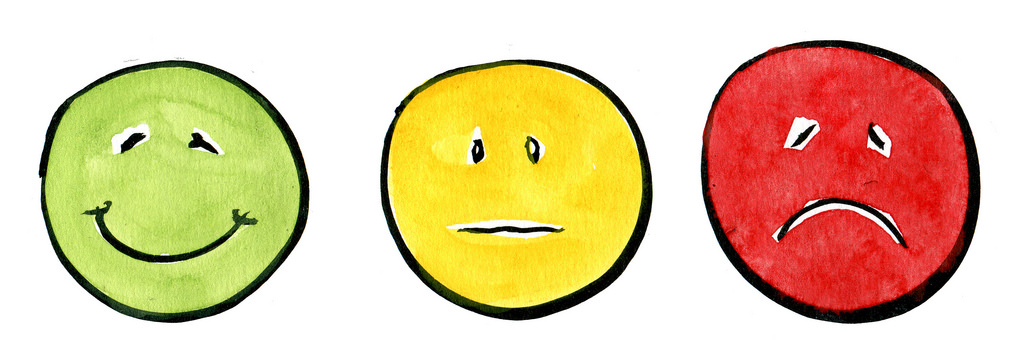      ______________________                   _______________________                  ____________________       Bien (good)                    Así-así (so-so)                    Mal (bad)On your own paper copy the following expressions (5 times each):Buenos días – Good morningBuenas tardes – Good afternoonBuenas noches – Good night / Good evening¿Cómo te llamas? – What’s your name?Me llamo – My name is¿Cómo estás? – How are you?Estoy bien – I’m goodEstoy mal – I’m badEstoy así-así – I’m so-soÁdios – Good bye